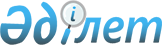 О внесении изменений в решение Карагандинского областного маслихата от 25 февраля 2021 года № 34 "О дополнительном предоставлении гарантированного объема бесплатной медицинской помощи, в том числе лекарственных средств, специализированных лечебных продуктов, медицинских изделий, отдельным категориям граждан Республики Казахстан при амбулаторном лечении бесплатно"Решение Карагандинского областного маслихата от 18 апреля 2023 года № 34. Зарегистрировано Департаментом юстиции Карагандинской области 19 апреля 2023 года № 6385-09
      Карагандинский областной маслихат РЕШИЛ:
      1. Внести в решение Карагандинского областного маслихата от 25 февраля 2021 года № 34 "О дополнительном предоставлении гарантированного объема бесплатной медицинской помощи, в том числе лекарственных средств, специализированных лечебных продуктов, медицинских изделий, отдельным категориям граждан Республики Казахстан при амбулаторном лечении бесплатно" (зарегистрировано в Реестре государственной регистрации нормативных правовых актов под № 6207) следующие изменения:
      заголовок изложить в следующей редакции:
      "О дополнительном предоставлении гарантированного объема бесплатной медицинской помощи, в том числе лекарственных средств, медицинских изделий, отдельным категориям граждан Республики Казахстан при амбулаторном лечении бесплатно";
      пункт 1 к указанному решению изложить в новой редакции:
      "1. Дополнительно предоставить гарантированный объем бесплатной медицинской помощи, в том числе лекарственные средства, медицинские изделия, отдельным категориям граждан Республики Казахстан при амбулаторном лечении бесплатно, согласно приложению 1 к настоящему решению.";
      приложение 1 к указанному решению изложить в новой редакции согласно приложению к настоящему решению. 
      2. Настоящее решение вводится в действие по истечении десяти календарных дней после дня его первого официального опубликования. Дополнительно предоставляемый гарантированный объем бесплатной медицинской помощи, в том числе лекарственных средств, медицинских изделий, отдельным категориям граждан Республики Казахстан при амбулаторном лечении бесплатно
      1. Дополнительно предоставляемые лекарственные средства при амбулаторном лечении, бесплатно с диагнозами (по рецепту):
      1) лекарственное средство "Олодатерола гидрохлорид/Тиотропия бромид моногидрат" - при диагнозе "Хроническая обструктивная болезнь легких";
      2) лекарственное средство "Канакинумаб" - при диагнозе "Ювенильный идиопатический артрит";
      3) лекарственное средство "Тоцилизумаб" - при диагнозе "Ювенильная склеродермия";
      4) лекарственное средство "Иммуноглобулин G" - при диагнозе "Ювенильная склеродермия";
      5) лекарственное средство "Адалимумаб" - при диагнозе "Ревматоидный артрит"; 
      6) лекарственные средства "Метотрексат", "Метилпреднизолон" - при диагнозе - "Облитирующий тромбоангиит. Болезнь Бюргера"; 
      7) лекарственное средство "Азацитидин" - при диагнозе "Гематологические заболевания, включая гемобластозы и апластическую анемию";
      8) лекарственное средство "Тобрамицин" - при диагнозе "Муковисцидоз"; 
      9) лекарственное средство "Метилпреднизолон" - при диагнозе "Системная склеродермия";
      10) лекарственное средство "Азатиоприн" - при диагнозе "Болезнь Бехчета"; 
      11) лекарственное средство "Белимумаб" - при диагнозе "Системная красная волчанка";
      12) лекарственное средство "Ривароксабан" - при диагнозе "Облитерирующий атеросклероз артерий нижних конечностей"; 
      13) лекарственное средство "Ривароксабан" - при диагнозе "Хроническая фибрилляция предсердий (мерцательная аритмия)";
      14) лекарственное средство - при диагнозе "анемия Блекфана-Даймонда";
      15) лекарственное средство - при диагнозе "Легочная артериальная гипертензия"; 
      16) лекарственное средство - при диагнозе "Эпилепсия"; 
      17) лекарственное средство - при диагнозе "Комбинированный клеточно-гуморальный иммунодефицит";
      18) лекарственные средства - при диагнозе "Хроническая идиопатическая тромбоцитопеническая пурпура";
      19) лекарственное средство - при диагнозе "Ювенильный идиопатический артрит";
      20) лекарственное средство - при диагнозе "Болезнь Бехтерева";
      21) лекарственное средство "Мацитентан" при диагнозе "Легочная артериальная гипертензия"; 
      22) лекарственное средство "Пеницилламин" при диагнозе "Системная склеродермия";
      23) лекарственное средство "Кладрибин" при диагнозе "Рассеянный склероз";
      24) лекарственное средство "Секукинумаб" при диагнозе "Псориаз";
      25) лекарственное средство "Этеплирсен" при диагнозе "Мышечная дистрофия Дюшена".
      2. Медицинские изделия при амбулаторном лечении бесплатно с диагнозами: медицинские изделия (по рецепту) гражданам с диагнозом: "Буллезный эпидермолиз".
					© 2012. РГП на ПХВ «Институт законодательства и правовой информации Республики Казахстан» Министерства юстиции Республики Казахстан
				
      Председатель областного маслихата

Н. Кобжанов
Приложение к решению
Карагандинского областного
маслихата
от 18 апреля 2023 года
№ 34Приложение 1 к решению
Карагандинского областного
маслихата
от "25" февраля 2021 года
№ 34